POST OF COORDINATORS FOR CENTRE FOR EXTERNAL DEGREE AND PROFESSIONAL LEARNING (CEDPL)Applications are invited for the following positions at the Centre for External Degree and Professional Learning of South Eastern University of Sri Lanka from among the members of the permanent academic staff of this University up to 09.10.2019. Program Coordinator for BA Program/ CEDPLProgram Coordinator for BBA Program/ CEDPLProgram Coordinator for B. Com Program/ CEDPLCoordinator for Learning and Resources / CEDPLCoordinator for Training , Research and Development /CEDPL Applicants shall be a teacher who shall be of the rank of Senior Lecturer (Grade-II) or above in the University system.Tenure: Three years on fulltime basis or part-time from the date of appointment. Selection Criteria:Selection will be made on order of merit which will be decided on the marks of a structured interview by a panel approved by the University Council.Honorarium/Allowances: Honorarium/Allowances for the above posts will be paid as per the Provisions and/or University Council Decision.Application and Particulars:The application form and other details are available in the University website www.seu.ac.lk. The applicant is required to submit his/her application form along with Curriculum Vitae, a Statement of Vision for the development of the CEDPL and a brief account of what he/ she proposes for achievements if appointed to the Post. Prospective applicants should forward their applications through the respective Head of Department.Those who wish to apply for more than one post should submit a separate form. All applications should reach the Deputy Registrar/ Academic Establishments, South Eastern University of                  Sri Lanka, University Park, Oluvil #32360 on or before 09.10.2019 at 4.00 p.m. The name of the post should be indicated on the top left - hand corner of the envelope.Applications that are incomplete or illegible or do not conform to any other requirements or received after the closing date will be rejected. Note:  Permanent Academic Staff of SEUSL who have applied for the following posts in response to our     	  previous adverstiement dated 30.01.2019 are no need to reapply. Coordinator for Learning and ResourcesCoordinator for Training , Research and DevelopmentRegistrarSouth Eastern University of Sri Lanka09.09.2019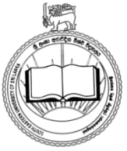 SOUTH EASTERN UNIVERSITY OF SRI LANKAVACANCIES